Year 2 Computing and Coding Unit 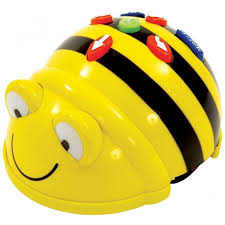 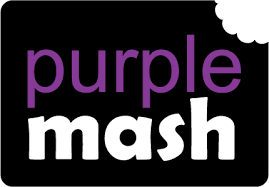 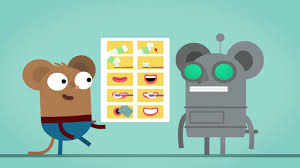 As part of our unit we will: Understand that an algorithm is a form of instruction. Use detailed and precise algorithms to instruct each other.Implement algorithms using an electronic device. Use technology safely and respectfully.  Create and debug simple programmes using Purple Mash. 